Supplementary Figure 1. Average sagittal SUV PET images of [18F]FDG uptake in 3, 6, 11, and 15 months old APOE2/3/4 TR mice.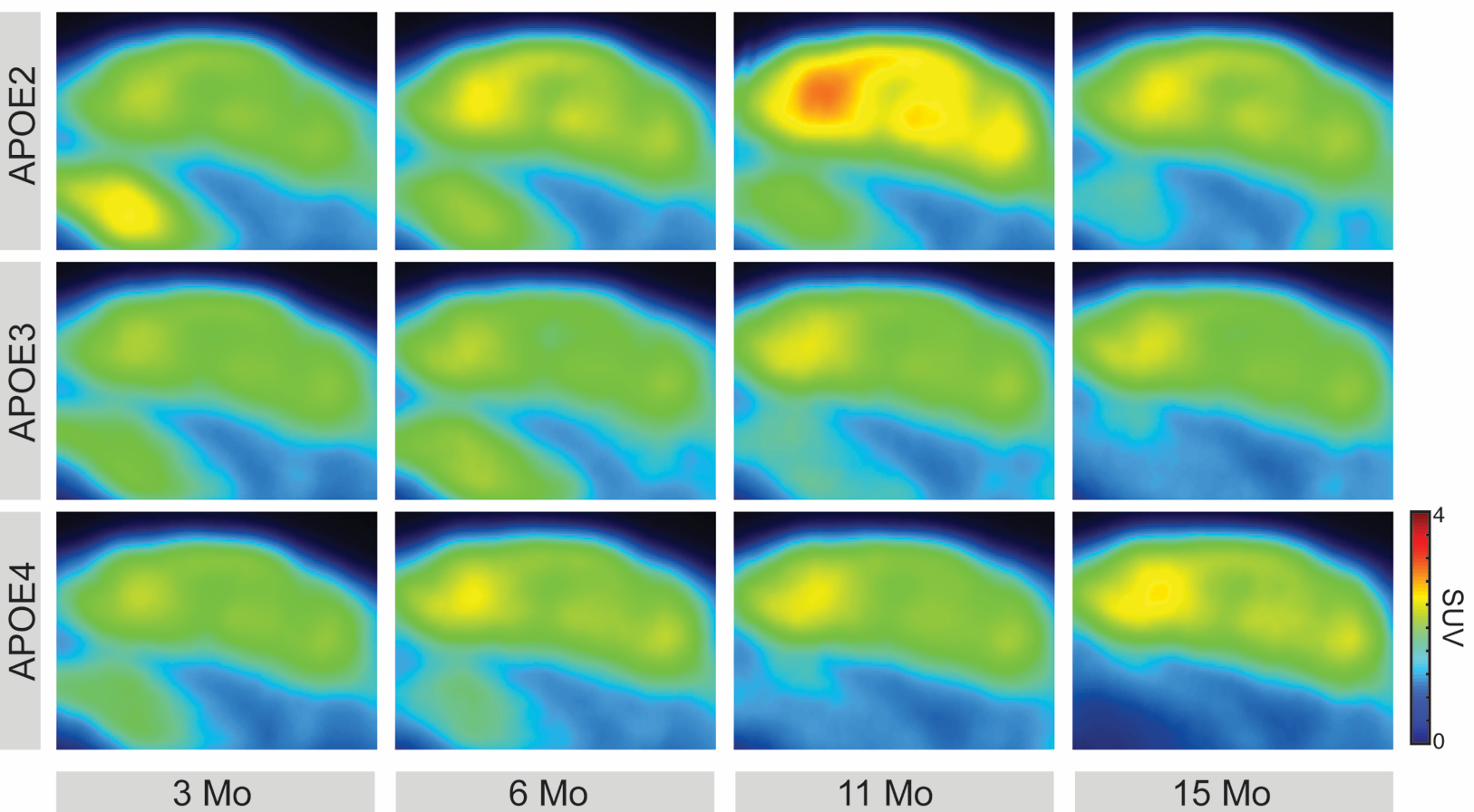 Supplementary Table 1. Animal weight (g), mean ± SD.Supplementary Table 2. Injected radioactivity (MBq), mean ± SD.Supplementary Table 3. Coefficient estimates in the LME model. Supplementary Table 4. Predicted means (pm) and standard errors (SE) of the fitted LME model with weight = 25g and injected radioactivity = 13 MBq.3 months6 months11 months15 monthsAPOE219.7 ± 1.423.2 ± 1.527.5 ± 2.427.8 ± 1.6APOE320.5 ± 1.024.6 ± 1.430.8 ± 3.130.1 ± 2.4APOE420.2 ± 1.024.0 ± 1.527.2 ± 1.127.3 ± 2.03 months6 months11 months15 monthsAPOE212.2 ± 1.312.3 ± 1.313.8 ± 1.213.0 ± 0.9APOE312.2 ± 0.913.4 ± 1.014.7 ± 3.713.0 ± 1.1APOE412.1 ± 1.212.7 ± 1.212.9 ± 0.913.0 ± 1.5EstimateStd. Errorp-value(Intercept)1.4060.239<0.001APOE20.1530.0960.111Time 6 months-0.0590.0690.391Time 11 months0.0410.1180.726Time 15 months-0.1220.110.267APOE40.0450.0960.639ROI Cingulate Cortex0.6040.038<0.001ROI Cortex0.2510.038<0.001ROI Harderian Glands1.5940.038<0.001ROI Hippocampus0.3830.038<0.001ROI Whole BRAIN0.2880.038<0.001Weight0.0220.010.025Injected Radioactivity-0.040.008<0.001APOE2: Time 6 months0.1850.0770.017APOE2: Time 11 months0.5050.081<0.001APOE2: Time 15 months0.1710.0780.029APOE4: Time 6 months0.110.0770.151APOE4: Time 11 months-0.0060.0850.948APOE4: Time 15 months0.2390.0810.003RegionTime (months)APOE2APOE2APOE2APOE3APOE3APOE4APOE4p-value APOE2 versus APOE3p-value APOE4 versus APOE3RegionTime (months)pmSEpmpmSEpmSEp-value APOE2 versus APOE3p-value APOE4 versus APOE3Cerebellum31.360.151.431.430.131.380.140.28140.3994Cerebellum61.480.061.601.600.051.590.050.15190.8795Cerebellum111.870.101.521.520.151.540.090.01720.9124Cerebellum151.480.091.351.350.131.570.090.23230.0562Cingulate Cortex32.100.341.991.990.292.070.310.48510.6028Cingulate Cortex62.490.131.891.890.102.190.110.00090.0502Cingulate Cortex112.930.151.961.960.232.020.140.00010.7717Cingulate Cortex152.180.191.681.680.272.200.180.03620.0370Cortex31.830.221.721.720.191.740.200.28970.8250Cortex62.040.081.691.690.071.850.070.00310.1196Cortex112.400.121.681.680.181.670.110.00010.9552Cortex151.790.131.451.450.191.800.120.04080.0452Harderian Glands34.160.403.453.450.353.660.370.00110.2855Harderian Glands63.530.172.942.940.143.010.150.01110.7317Harderian Glands113.630.212.882.880.333.200.200.01670.3182Harderian Glands153.380.242.822.820.353.020.230.07220.5218Hippocampus31.920.281.861.860.241.910.250.62700.6799Hippocampus62.180.101.781.780.082.010.080.00460.0627Hippocampus112.550.131.781.780.201.830.120.00030.7979Hippocampus151.930.151.541.540.221.980.140.03940.0271Whole Brain31.910.201.841.840.181.860.190.52480.8323Whole Brain62.040.081.751.750.071.910.070.00920.1083Whole Brain112.360.121.721.720.181.740.110.00060.9403Whole Brain151.800.131.501.500.191.850.120.07300.0419